 Esquema1. Plano relacional: aproximación al estudio de las relacionesCuadro 1. Objetivos, dimensiones y preguntas Cuadro 2. Caracterización de los participantes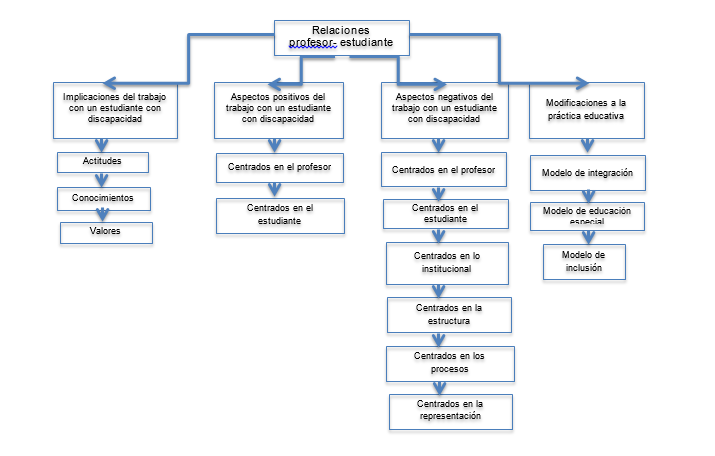 Esquema 1. Dimensión “Plano de la práctica: relación micro y meso sistémica”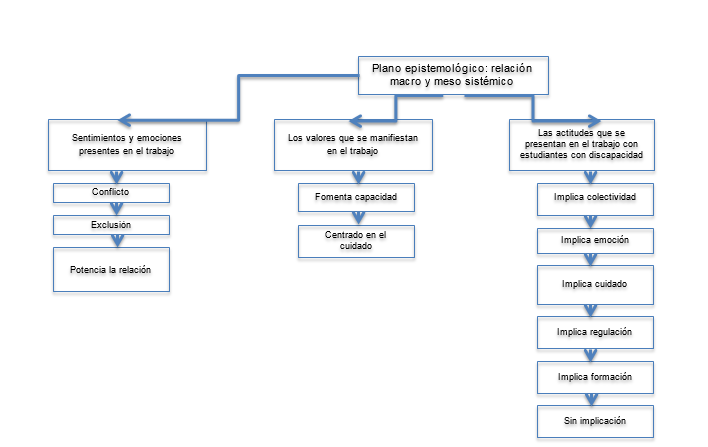 Esquema 2. “Plano epistemológico: relación macro y meso sistémico”